	SAMPLE PARTNERSHIP MEETING MINUTES FORJONES & SMITH ACCOUNTING PARTNERSI. MEETING DETAILSMeeting Leaders: Roberta Stevens, Allen QueenSecretary: Jackie PageDate: January 6th, 2020Time: 11:00 AM ESTLocation: Westside Alpine Building, Conference Room GStreet Address: 9000 S.W. Main StreetCity: Jacksonville          State: Florida             Zip: 00012-2211URL or Dial-In Number: N/AII. ROLL CALL.Roll call initiated – Secretary page – 11:05 AMThe following persons were in attendance:Roberta Stevens (CEO, Partner)Allen Queen (CFO, Partner)John Robinson (COO)Jackie Page (Secretary)Rebecca HopeStan G. RichardsonFred AaronJeffrey ClooneyStephanie ThompsonCamila Alvarez Chad F. LentilThe following persons were absent:Dan StonesJacob PeckIII. CALL TO ORDER.Call to Order – Secretary Page – 11:10 AMPrevious Meetings Minutes Distributed – Secretary Page – 11:15 AMDistribution of prior meeting minutes; last meeting took place on December 6, 2019. The minutes were approved unanimously by all the attendees.Meeting Agenda Distribution – Secretary Page – 11:25 AMA meeting agenda was distributed to all attendees of the meeting. After providing five (5) minutes to review, a vote of the meeting agenda was produced.At 11:32 AM, the agenda was approved with unanimous votes. No major motions to change, amend, or otherwise alter the agenda occurred.IV. PARTNERSHIP DEVELOPMENT. Quarterly Reports – Allen Queen & Roberta Stevens – 11:35 AMSales and quarterly reports for Mr. Queen’s branch were issued to all attendees. There was a 21% increase since last month’s meeting due to the roll out of paid adverting. Mrs. Stevens provided reports for her branch, as well. Numbers were average, but it was noted an increase will likely occur due to the upcoming tax season. V. UPCOMING PRIORITIES.Tax Season 2020 – Roberta Stevens – 12:15 PMThe partnership will be strengthened over tax season. Stevens and Queen have implemented several collaborations for client outreach, targeted advertisement, and effective procedures.Mrs. Stevens issued documents noting the new changes for the upcoming tax season. The future of the partnership will be evaluated after the tax season has ended. Meeting scheduled for April 20, 2020, in order to follow up.  VI. OTHER ITEMS.Input from Staffers – All attendees – 12:45 PMAttendees were encouraged to provide feedback regarding the partnership. Many expressed concerns regarding the tight office situation. Others praised the communication between both legal departments and how it benefits operations. VII. ADJOURNMENT.Approval of Meeting Minutes – Secretary Page – 1:05 PMMeeting Adjourned – Secretary Page – 1:15 PM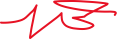 Submitted by: ________________________           Print Name: Roberta Stevens           Approved by: ________________________            Print Name: Jackie Page           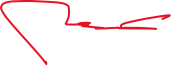 